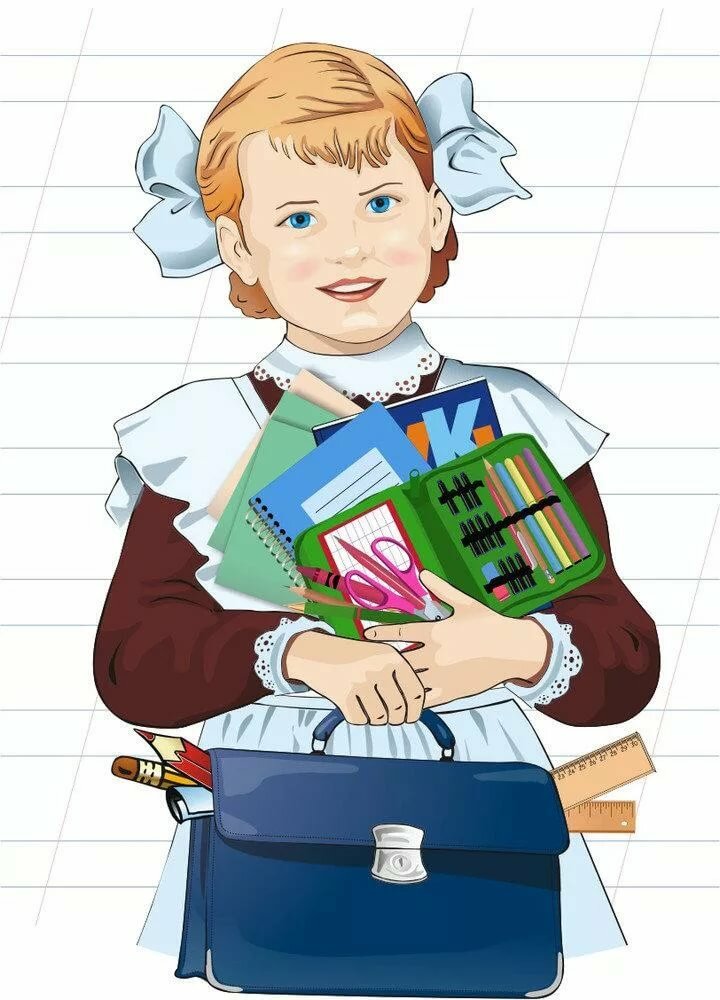 Информация об организации приема в 1 классы общеобразовательных организаций Юго-Восточного образовательного округа на 2020-2021 учебный годЭтапы приема в первые классыПроцедура приема в 1 классы будет проходить в несколько этапов: 1 этап – с 23 января по 30 июня 2020 года – для детей, проживающих на закрепленной за общеобразовательным учреждением территорией.2 этап – с 1 июля по 5 сентября 2020 года –  вне зависимости от места регистрации ребенка. При приеме на свободные места детей, не проживающих на закрепленной территории, преимущественным правом обладают дети граждан, имеющих право на первоочередное предоставление места в школу в соответствии с законодательством Российской Федерации. Способы подачи заявленияЗаявления о приеме в первый класс родители (законные представители) детей могут подать одним из двух способов (на выбор): лично обратившись в образовательную организацию;самостоятельно в электронной форме посредством государственной информационной системы Самарской области «Автоматизированная система управления региональной системой образования» (далее − АСУ РСО) по адресу в сети Интернет: https://es.asurso.ru/При выборе способа подачи заявления в электронной форме один из родителей (законных представителей) ребенка подает электронное обращение путем заполнения соответствующих сведений по адресу:  http://es.asurso.ruПеред заполнением родитель должен:пройти авторизацию в ЕСИА, выбрать муниципальный район, где находится избранная им общеобразовательная организация, заполнить поля формы (данные о себе, о ребенке, в отношении которого регистрируется электронное обращение, данные о регистрации ребенка по месту жительства (месту пребывания), указывает одну общеобразовательную организацию из перечня, в которую регистрируется электронное обращение, параллель классов (1 класс), вид общеобразовательной программы – основная общеобразовательная или адаптированная), дать согласие (ставится галочка) на обработку своих персональных данных и своего ребенка, в отношении которого подается заявление,регистрирует электронное обращение, выбрав соответствующую кнопкуПосле заполнения и регистрации электронного обращения заявитель (родитель (законный представитель)) получает регистрационный номер и время регистрации электронного обращения, по которому он сможет самостоятельно получать информацию о статусе его обращения в АСУ РСО в сети Интернет по адресу: https://es.asurso.ru/При выборе способа подачи заявления в электронной форме заявители должны заблаговременно до даты начала приема заявлений пройти процедуру личной регистрации на сайте https://gosuslugi.ru или https://esia. gosuslugi.ru/registration/ с использованием своего номера СНИЛС и получить подтвержденную учетную запись в ЕСИА. Ознакомиться с процедурой регистрации можно, перейдя по ссылке: http://vsegosuslugi. ru/registraciya-na-saite-gosuslugi/. Общеобразовательное учреждение на своем информационном стенде и на официальном сайте размещает реестр всех зарегистрированных заявлений, в котором указываются номера всех зарегистрированных электронных обращений, дата и время их регистрации. После этого в течение 3 рабочих дней, не считая дня подачи данных на «Портале образовательных услуг», родители (законные представители) должны лично предоставить в общеобразовательное учреждение документы, подтверждающие указанные им сведения в электронном заявлении:обязательныесвидетельство  о рождении ребенка (оригинал + копия);свидетельство о регистрации ребенка по месту жительства или по месту пребывания на закрепленной территории (оригинал + копия) (выдается в районных отделах УФМС);О порядке получения свидетельства о регистрации по месту жительства/пребывания на несовершеннолетнего можно узнать на официальном сайте Главного управления по вопросам миграции МВД России– https://мвд.рф/Deljatelnost/emvd/guvm/регистрационный-учеторигинал документа, удостоверяющий личность родителя (законного представителя).Родители (законные представители)  детей, являющихся иностранными гражданами или лицами без гражданства, дополнительно предъявляют:документ, подтверждающий родство заявителя (или законность представления прав ребенка);документ, подтверждающий право заявителя на пребывание в Российской Федерации.Иностранные граждане и лица без гражданства все документы представляют на русском языке или вместе с заверенным в установленном порядке переводом на русский язык.по усмотрению заявителяоригинал рекомендации психолого-медико-педагогической комиссии для приема на обучение по адаптированной основной общеобразовательной программе (для детей с ограниченными возможностями здоровья) (при наличии).документы, подтверждающие право ребенка на внеочередной, первоочередной или преимущественный прием на обучение в ОУ в соответствии с действующим федеральным и региональным законодательством   (при наличии);любые иные документы по усмотрению заявителя.Если в установленный срок документы не будут предоставлены или сведения о ребенке в документах будут отличаться от сведений, указанных родителем в электронном обращении, то обращение может быть аннулировано  по решению общеобразовательного учреждения и ребенок не сможет быть зачисленным в данное общеобразовательное учреждение. В этом случае родителям необходимо будет подавать электронное обращение повторно. Из всех подаваемых обращений в 1 класс на одного ребенка будет зарегистрировано первое по времени подачи обращение только в одну школу, т.е. зарегистрировать на одного ребенка одновременно заявления в два и более общеобразовательных учреждения не получиться. Повторно подать заявление возможно только после рассмотрения зарегистрированного заявления администрацией школы и отказа в приеме (аннулирования) данного заявления в АСУ РСО. При личном обращении родители (законные представители) приходят в образовательное учреждение с пакетом документов, указанном выше, при этом данные о ребенке также будут внесены в АСУ РСО сотрудником школы, ответственным за прием документов.Принятие решения о зачисленииПосле приема полного пакета документов при любом способе подачи заявления в течение 7 рабочих дней школой принимается решение о приеме ребенка в 1 класс и издается приказ о зачислении в общеобразовательное учреждение с 01.09.2020 года. Данный приказ в день издания размещается на информационном стенде в школе и на официальном сайте школы (с обезличенными персональными данными зачисленных детей).При принятии решения об отказе в зачислении в первый класс образовательная организация не позднее, чем в течение 7 рабочих дней после приема полного пакета документов, направляет родителям (законным представителям) уведомление об отказе в зачислении с указанием причин. На 2 этапе - с 1 июля по 5 сентября 2020 года - порядок подачи заявления и документов аналогичен порядку на 1 этапе. Отказать в зачислении в школу можно только при отсутствии свободных мест. При получении родителями (законными представителями) уведомлений об отказе в зачислении  они вправе обратиться для получения информации о наличии свободных мест в иных общеобразовательных организациях и решения вопроса выбора общеобразовательного учреждения для зачисления ребенка в первый класс в Юго-Восточное управление министерства образования и науки Самарской области: г. Нефтегорск, ул. Мира,5- Теряева Людмила Ивановна, начальник отдела организации образования, каб. 7, тел. (84670) 2-38-46- Уколова Светлана Николаевна, ведущий специалист отдела организации образования, каб. 11, тел. (84670) 2-60-86Перечень категорий граждан, имеющих право внеочередного, первоочередного и преимущественного приема в первый классВ соответствии с Законом Российской Федерации от 26.06.1992 № 3132-1 «О статусе судей в Российской Федерации», Федеральным законом «О Следственном комитете Российской Федерации» от 28.12.2010 № 403-ФЗ, Федеральным законом «О прокуратуре Российской Федерации» от 17.01.1992 № 2202-1 право на внеочередное предоставление места в образовательные организации, имеющие интернат, установлено для следующих категорий граждан:1) дети судей;2) дети сотрудников Следственного комитета;3) дети прокуроров.В соответствии с Федеральным законом от 07.02.2011 № 3-ФЗ «О полиции» право на первоочередное предоставление места  по месту жительства установлено для следующих категорий граждан:для сотрудников полиции и некоторых иных категорий указанных граждан, а именно:1) детям сотрудника полиции;2) детям сотрудника полиции, погибшего (умершего) вследствие увечья или иного повреждения здоровья, полученных в связи с выполнением служебных обязанностей;3) детям сотрудника полиции, умершего вследствие заболевания, полученного в период прохождения службы в полиции;4) детям гражданина Российской Федерации, уволенного со службы в полиции вследствие увечья или иного повреждения здоровья, полученных в связи с выполнением служебных обязанностей и исключивших возможность дальнейшего прохождения службы в полиции;5) детям гражданина Российской Федерации, умершего в течение одного года после увольнения со службы в полиции вследствие увечья или иного повреждения здоровья, полученных в связи с выполнением служебных обязанностей, либо вследствие заболевания, полученного в период прохождения службы в полиции, исключивших возможность дальнейшего прохождения службы в полиции;6) детям, находящимся (находившимся) на иждивении сотрудника полиции, гражданина Российской Федерации, указанных в пунктах 1-5 настоящей части.В соответствии с Федеральным законом от 27.05.1998 № 76-ФЗ                              «О статусе военнослужащих» право на первоочередное предоставление места установлено детям военнослужащих по месту жительства их семей.В соответствии с Федеральным законом от 30.12.2012 № 283-ФЗ «О социальных гарантиях сотрудникам некоторых федеральных органов исполнительной власти и внесении изменений в отдельные законодательные акты Российской Федерации» право на первоочередное предоставление места по месту жительства установлено для детей сотрудников, имеющих специальные звания и проходящих службу в учреждениях и органах уголовно-исполнительной системы, федеральной противопожарной службе Государственной противопожарной службы, органах по контролю за оборотом наркотических средств и психотропных веществ и таможенных органах Российской Федерации (далее – сотрудники), граждан Российской Федерации, уволенных со службы в учреждениях и органах уголовно-исполнительной системы, федеральной противопожарной службе Государственной противопожарной службы, органах по контролю за оборотом наркотических средств и психотропных веществ, таможенных органах Российской Федерации, а именно:1) детям сотрудника;2) детям сотрудника, погибшего (умершего) вследствие увечья или иного повреждения здоровья, полученных в связи с выполнением служебных обязанностей;3) детям сотрудника, умершего вследствие заболевания, полученного в период прохождения службы в учреждениях и органах;4) детям гражданина Российской Федерации, уволенного со службы в учреждениях и органах вследствие увечья или иного повреждения здоровья, полученных в связи с выполнением служебных обязанностей и исключивших возможность дальнейшего прохождения службы в учреждениях и органах;5) детям гражданина Российской Федерации, умершего в течение одного года после увольнения со службы в учреждениях и органах вследствие увечья или иного повреждения здоровья, полученных в связи с выполнением служебных обязанностей, либо вследствие заболевания, полученного в период прохождения службы в учреждениях и органах, исключивших возможность дальнейшего прохождения службы в учреждениях и органах;6) детям, находящимся (находившимся) на иждивении сотрудника, гражданина Российской Федерации, указанных в пунктах 1 – 5 настоящей части.В соответствии с Федеральным законом от 02.12.2019 № 411-ФЗ                       «О внесении изменений в статью 54 Семейного кодекса Российской Федерации и статью 67 Федерального закона «Об образовании в Российской Федерации»:проживающие в одной семье и имеющие общее место жительства дети имеют право преимущественного приема на обучение по основным общеобразовательным программам дошкольного образования и начального общего образования в государственные и муниципальные образовательные организации, в которых обучаются их братья и (или) сестры.В случае возникновения спорных ситуаций, в том числе связанных с рассмотрением и применением права преимущественного приема детей на обучение по основным общеобразовательным программам начального общего образования в образовательные организации, в которых обучаются их братья и (или) сестры, образовательные организации и (или) родители (законные представители) вправе обратиться в  Конфликтную комиссию Юго-Восточного управления министерства образования и науки Самарской области по рассмотрению заявлений родителей (законных представителей) по вопросам приема детей в подведомственные государственные общеобразовательные учреждения Самарской области: г. Нефтегорск, ул. Мира,5